муниципальное бюджетное образовательное учреждениедетский сад № 8 «Звездочка»Консультация для родителей«Особенности формирование у детей дошкольного возраста умения ориентироваться в пространстве»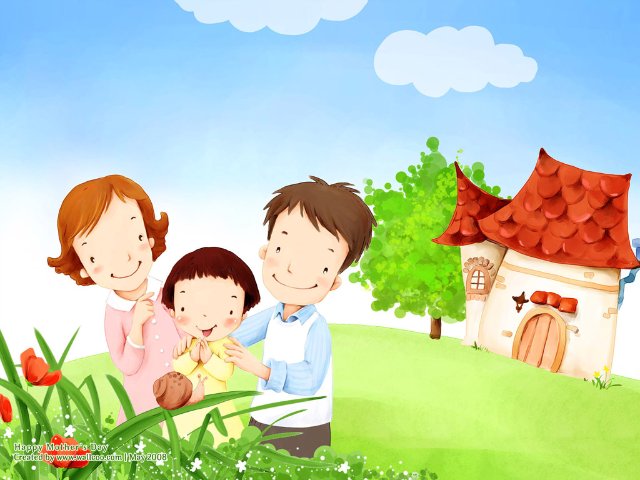 Подготовила воспитатель:Пархомова Н.А.ст. Егорлыкская2016-2017 уч. годНет ни одного вида деятельности детей в процессе обучения, в котором пространственная ориентировка не являлась бы важным условием усвоения знаний, навыков, умений, развития мышления детей. Исследователями были изучены такие виды деятельности, как наблюдение и слушание, чтение и письмо, счет, вычисление и измерение, чтение и построение изображений, моделирование, гимнастические построения и перестроения, различные виды ручного труда и т.д.  Не смотря на все различия данных видов деятельности, было обнаружено общее правило – взаимосвязь между освоением ребенком с помощью конкретных видов деятельности предметной действительности и образованием системы пространственной ориентации.Под пространственными представлениями понимают представления об отношениях между объектами пространства или между пространственными признаками этих объектов. Они выражаются понятиями о таких пространственных признаком предметов как форма, их протяженность (высокий – низкий, длинный - короткий), понятиями о направлениях (вперед – назад, вверх – вниз, налево - направо), о расстояниях (близко - далеко), об их отношениях (ближе - дальше), о местоположении (в середине).Развитие пространственных представлений начинается с первых месяцев жизни и является важнейшим показателем умственного развития ребенка. Вначале своего развития  ребенок научается рассматривать себя как часть мира, существующего вне себя. У ребенка начинают возникать объективные понятия в качестве знаньевых проекций объектов окружающего мира. Ребенок начинает понимать, что эти предметы находятся в пространственных взаимоотношениях друг с другом.В процессе взаимодействия приобретаемого в общении с окружающим миром опыта и его знаньевой переработки у ребенка формируются определенные представления о закономерностях окружающего пространства.Развитие ориентировки в пространстве начинается с различений пространственных отношений собственного тела. Дети познают себя и собственное тело через различного рода ощущения: боль или дискомфорт, напряжение или расслабление, голод или сытость, сырость или сухость, ощущение горячего или холодного, сладкого или кислого, а также через различные соприкосновения с другими людьми.      	Следующий уровень развития пространственных представлений, которыми овладевают дети, - это взаимодействие с внешним пространством. Данный этап развития ориентировки в пространстве осуществляется за счет зрительного, слухового, тактильного, вкусового, обонятельного анализаторов. Здесь пространственные представления касаются взаимоотношений между двумя или несколькими предметами, находящимися в окружающем пространстве, а также нахождения внешних объектов по отношению к собственному телу. Дети оперируют такими понятиями, как «далеко», «близко», «сверху», «снизу», «спереди», «сзади», «справа», «слева» и т.д.Сначала формируются представления вертикали («верх-низ»), затем представления горизонтали «от себя» вперед, затем - о правой и левой стороне. Наиболее поздно формируется понятие «сзади». Итогом развития пространственных представлений детей на этом этапе становится целостная картина мира в восприятии пространственных взаимоотношений между объектами и собственным телом (структурно-топологические представления).  И, наконец, третий уровень - уровень вербализации пространственных представлений, то есть пространство, отраженное в речи. Оно включает все предложные конструкции нашего языка, модификации, происходящие вследствие употребления творительного (кем? чем?) и родительного (кого? чего?) падежей, сравнительные категории и т.д.Предлоги, обозначающие представления об относительном расположении объектов как по отношению к телу, так и по отношению друг к другу (в, над, под, за, перед и т.п.) появляются в речи детей позднее, чем такие слова, как «верх», «низ», «близко», «далеко» и т.п.Развитие пространственных представлений следует начинать с различного рода массажей, прикосновений и т.п. Детям до 7-ми летнего возраста необходимо как можно больше играть в пространственные игры и находиться в трехмерном пространстве (детская площадка во дворе, лес, цирк, спортивный зал, пляж, бассейн, театр и т.д.), а также как можно меньше взаимодействовать с плоскостью (телевизор, компьютер, плоскость листа и т.д.).В развитии у ребенка пространственных представлений можно использовать различные «маркеры», которые «заставили бы его буквально убедиться в том, что существуют правая и левая стороны, верх и низ, и это неизбежно и неизменно».  Таким образом, в норме к 6-7 годам дети должны освоить основные пространственные соотношения, хорошо различать положение фигур на плоскости, овладеть умением в действии соизмерять ширину, высоту, длину и форму предметов. В 6-7 лет дети не должны допускать ошибок при дифференцировке таких положений в пространстве, как «верх - низ», «правое - левое», «спереди - сзади» и т.п. Развитие пространственных представлений является необходимым условием формирования пространственного мышления.Пространственное восприятие в дошкольном возрасте отмечается рядом особенностей:  - конкретно-чувственный характер: ребенок ориентируется по аналогии со своим телом, все определяет относительно собственного тела;-достаточно трудным для ребенка являются различения правой и левой руки, потому что различение строится на основе функционального преимущества правой руки относительно левой;- относительный характер пространственных отношений: чтобы ребенку определить, как относится предмет к другому лицу, ему надо в уме встать на место предмета;- дети ориентируются легче в статике, нежели в движении;- легче определяют пространственные отношения к предметам, находящимся на близком расстоянии от ребенка.Развитие ребенка происходит в присущих ему видах деятельности. Наиболее характерные для дошкольников виды деятельности - игра, сюжетно-ролевая игра и продуктивная деятельность. Все эти виды деятельности объединяет одна общая особенность - ориентировка в пространстве. Разыгрывая сюжет в игре, дети используют пространственные термины, моделируют взаимоотношения взрослых людей, изменяет положение предметов в игре. Изучая методические приемы формирования у детей пространственных представлений надо обратить внимание на роль игровых, занимательных упражнений с использованием дидактического материала.Пространственные представления детей составляют базис психического развития, над которым надстраиваются остальные высшие психические функции. Дети с неразвитой ориентировкой в пространстве будут испытывать затруднения при сканировании текста с листа (могут зеркалить), и, следовательно, при формировании таких школьных навыков как чтение (дислексия), письмо (дисграфия), счет (дискалькулия). Поэтому одним из важнейших условий психического развития является своевременное формирование у детей пространственных представлений.  Используемая литература:	 http://sad100.moy.su